§902.  Authority to operate a regional solid waste collection and disposal service1.  Authorization.  The county commissioners of each county may operate a solid waste collection and disposal system or contract for solid waste collection and disposal services to serve their respective counties.  The county commissioners may contract with municipalities, unorganized townships, other governmental agencies, including regional refuse disposal districts, and private enterprises for the financing, implementation and operation of collection and disposal services.[PL 1987, c. 737, Pt. A, §2 (NEW); PL 1987, c. 737, Pt. C, §106 (NEW); PL 1989, c. 6 (AMD); PL 1989, c. 9, §2 (AMD); PL 1989, c. 104, Pt. C, §§8, 10 (AMD).]2.  Municipalities and others served.  A county solid waste collection and disposal system or service may serve municipalities, unorganized townships and other public and private producers of solid waste.  The system or service may serve municipalities, unorganized townships and other public and private producers of solid waste in an adjoining county with the approval of the county commissioners of that county.A county may not require municipalities, unorganized territories and other public or private producers to join or be served by the system or service.[PL 1987, c. 737, Pt. A, §2 (NEW); PL 1987, c. 737, Pt. C, §106 (NEW); PL 1989, c. 6 (AMD); PL 1989, c. 9, §2 (AMD); PL 1989, c. 104, Pt. C, §§8, 10 (AMD).]3.  Fees.  Each municipality, unorganized territory and each public or private producer of solid waste using the solid waste collection and disposal system or service offered by the county shall be assessed for the cost of that service.  These costs shall be prorated equitably among those served.  In determining the costs, consideration shall be given to, but not limited to, the nature and quantity of solid waste collected and disposed of.The county commissioners shall determine the amount of assessments annually.  In the case of municipalities, the county commissioners shall include these assessments in their warrants to municipal assessors of the municipalities served, issued under section 706.  In the case of unorganized territory, the county commissioners shall certify the amount of the assessments for the unorganized territory as provided in section 5903.[PL 1987, c. 737, Pt. A, §2 (NEW); PL 1987, c. 737, Pt. C, §106 (NEW); PL 1989, c. 6 (AMD); PL 1989, c. 9, §2 (AMD); PL 1989, c. 104, Pt. C, §§8, 10 (AMD).]4.  Personnel.  County commissioners may not employ additional personnel solely for administrative and clerical purposes related to solid waste collection and disposal systems or services.[PL 1987, c. 737, Pt. A, §2 (NEW); PL 1987, c. 737, Pt. C, §106 (NEW); PL 1989, c. 6 (AMD); PL 1989, c. 9, §2 (AMD); PL 1989, c. 104, Pt. C, §§8, 10 (AMD).]SECTION HISTORYPL 1987, c. 737, §§A2,C106 (NEW). PL 1989, c. 6 (AMD). PL 1989, c. 9, §2 (AMD). PL 1989, c. 104, §§C8,10 (AMD). The State of Maine claims a copyright in its codified statutes. If you intend to republish this material, we require that you include the following disclaimer in your publication:All copyrights and other rights to statutory text are reserved by the State of Maine. The text included in this publication reflects changes made through the First Regular and First Special Session of the 131st Maine Legislature and is current through November 1. 2023
                    . The text is subject to change without notice. It is a version that has not been officially certified by the Secretary of State. Refer to the Maine Revised Statutes Annotated and supplements for certified text.
                The Office of the Revisor of Statutes also requests that you send us one copy of any statutory publication you may produce. Our goal is not to restrict publishing activity, but to keep track of who is publishing what, to identify any needless duplication and to preserve the State's copyright rights.PLEASE NOTE: The Revisor's Office cannot perform research for or provide legal advice or interpretation of Maine law to the public. If you need legal assistance, please contact a qualified attorney.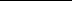 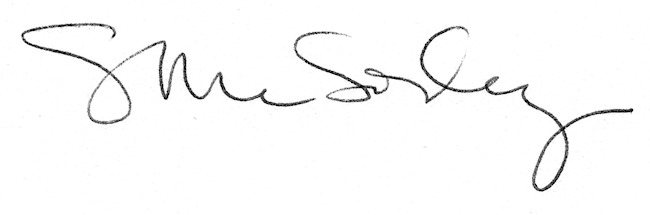 